ქ.თბილისი                                                                                                                                       16 აპრილი 2018 წელიტენდერიკომპანია "ფრეგო" წარმატებით ახორციელებს საწვავის იმპორტს საქართველოში სხვადასხვა ქვეყნებიდან. კომპანია „ფრეგო“-ს მიზანია: შექმნას საქართველოს ბაზარზე მძლავრი ქსელი, რომელიც მოწინავე პოზიციებს დაიმკვიდრებს მომხმარებლის მსყიდველობით გადაწყვეტილებაში, რაც განპირობებული იქნება ფასის, ხარისხისა და მომსახურების უპირატესობით კონკურენტებთან. ორაგნიზაციის შესახებ დეტალური ინფორმაცია შეგიძლიათ იხილოთ ვებ-გვერდზე: www.frego.geკომპანია  „ფრეგო” აცხადებს ტენდერს ტექნიკური მიზნებისთვის წყლის ავზების შეძენაზესატენდერო პირობები:ავზის მასალა: პოლიეთილენი;ტევადობა 2000-2500 ლიტრი;რაოედნობა 65 ცალი.სატენდერო წინადადება უნდა შეიცავდეს შემდეგ ინფორმაციას: შემოთავაზებული ავზების ფოტოები;ავზების განფასება;ავზების მოწოდების ვადა;ამონაწერი კომერციული (სამეწარმეო) რეესტრიდან;ფაქტობრივი მისამართი;ტელ, ფაქსი, ელ-ფოსტა;საკონტაქტო პირი;საბანკო რეკვიზიტები;მონაცემები კომპანიის ხელმძღვანელი პირების შესახებ. ტენდერში მონაწილეებმა 2018 წლის 20 აპრილის ჩათვლით  უნდა წარმოადგინონ სატენდერო პირობებით გათვალისწინებული ინფორმაცია შემდეგ ელ. ფოსტაზე: tamar.kakabadze@frego.ge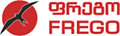 